NomeEndereço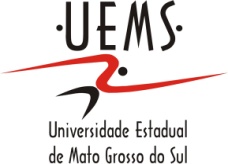 UNIVERSIDADE ESTADUAL DE MATO GROSSO DO SULDIRETORIA DE REGISTRO ACADÊMICOPROGRAMA DE PÓS-GRADUAÇÃO STRICTO SENSU EM ENSINO EM SAÚDE MESTRADO PROFISSIONAL (PPGES)REQUERIMENTO DE MATRÍCULA (aluno(a) especial)Rua/Avenida:______________________________________________nº:__________Bairro:_______________Município:_____________Estado:___CEP:______________Telefone fixo: (    ) _________________  Celular: (    ) __________________________E-mail: _______________________________Requer matrícula para o Curso: Programa de Pós-Graduação Stricto Sensu em Ensino em Saúde - Mestrado Profissional, (PPGES), da UEMS, Unidade Universitária de Dourados, MS, no 1º semestre de 2021, na condição de aluno(a) especial, na seguinte disciplina:DISCIPLINAS (marque um “x” na(s) disciplina(s) que pretende cursar)DISCIPLINAS (marque um “x” na(s) disciplina(s) que pretende cursar)DISCIPLINAS (marque um “x” na(s) disciplina(s) que pretende cursar)Carga HoráriaCarga HoráriaCréditos(   )Ensino Clínico em Saúde (optativa)30h30h22(   )Tópicos Especiais no Ensino em Saúde II – Ensino em Saúde do Trabalhador e Vigilância Sanitária (optativa)30h30h22Total de carga horária da disciplinaTotal de carga horária da disciplinaTotal de carga horária da disciplina30h30h2						        _______________________________Data: ____/____/2021                                    		Assinatura do(a) aluno(a) Coordenação do Curso						        _______________________________Data:____/____/2021                                                      Assinatura sob carimboDiretoria de Registro Acadêmico						        ___________________________________DEFERIDA ____/____/_____                              Assinatura sob carimbo